День Победы – 9 мая — остается неизменным в наших сердцах.
Вечная слава победителям!
Помним, любим, благодарим за Великую Победу!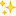 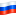 